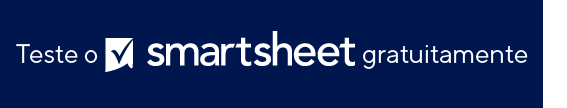 NOTIFICAÇÃO DE INCIDENTE DE VIOLÊNCIA NO LOCAL DE TRABALHO INFORMAÇÃO DE INCIDENTE DE VIOLÊNCIA NO LOCAL DE TRABALHONOTIFICADO PORTÍTULO/CARGODATA DA NOTIFICAÇÃOTELEFONEE-MAILN.º DO INCIDENTENOME DA PESSOA QUE DEMONSTROU O COMPORTAMENTO PROIBIDONOME DA VÍTIMANOME DA VÍTIMANOME DA VÍTIMALOCALIZAÇÃOLOCALIZAÇÃODATA DO INCIDENTEHORAÁREA ESPECÍFICA DO LOCALÁREA ESPECÍFICA DO LOCALÁREA ESPECÍFICA DO LOCALÁREA ESPECÍFICA DO LOCALOUTRA(S) PESSOA(S) ENVOLVIDA(S)OUTRA(S) PESSOA(S) ENVOLVIDA(S)OUTRA(S) PESSOA(S) ENVOLVIDA(S)OUTRA(S) PESSOA(S) ENVOLVIDA(S)TESTEMUNHASTESTEMUNHASTESTEMUNHASTESTEMUNHASDESCRIÇÃO DO INCIDENTE incluir quaisquer eventos que levem ao ou se deram imediatamente após o incidente DESCRIÇÃO DO INCIDENTE incluir quaisquer eventos que levem ao ou se deram imediatamente após o incidente DESCRIÇÃO DO INCIDENTE incluir quaisquer eventos que levem ao ou se deram imediatamente após o incidente DESCRIÇÃO DO INCIDENTE incluir quaisquer eventos que levem ao ou se deram imediatamente após o incidente NOMES DA EQUIPE DE SUPERVISÃO ENVOLVIDA e sua resposta ao incidente NOMES DA EQUIPE DE SUPERVISÃO ENVOLVIDA e sua resposta ao incidente NOMES DA EQUIPE DE SUPERVISÃO ENVOLVIDA e sua resposta ao incidente NOMES DA EQUIPE DE SUPERVISÃO ENVOLVIDA e sua resposta ao incidente AÇÃO RESULTANTE EXECUTADA, PLANEJADA OU RECOMENDADAAÇÃO RESULTANTE EXECUTADA, PLANEJADA OU RECOMENDADAAÇÃO RESULTANTE EXECUTADA, PLANEJADA OU RECOMENDADAAÇÃO RESULTANTE EXECUTADA, PLANEJADA OU RECOMENDADAREALIZADO BOLETIM DE OCORRÊNCIA?DELEGACIAPOLICIAL QUE CADASTROUTELEFONEAÇÃO POLICIAL REALIZADANOMEASSINATURADATAFUNCIONÁRIO DA NOTIFICAÇÃONOME DO SUPERVISORAVISO DE ISENÇÃO DE RESPONSABILIDADEQualquer artigo, modelo ou informação fornecidos pela Smartsheet no site são apenas para referência. Embora nos esforcemos para manter as informações atualizadas e corretas, não fornecemos garantia de qualquer natureza, seja explícita ou implícita, a respeito da integridade, precisão, confiabilidade, adequação ou disponibilidade do site ou das informações, artigos, modelos ou gráficos contidos no site. Portanto, toda confiança que você depositar nessas informações será estritamente por sua própria conta e risco.